3. AKADEMIJA ZA LIKOVNO UMETNOST IN OBLIKOVANJE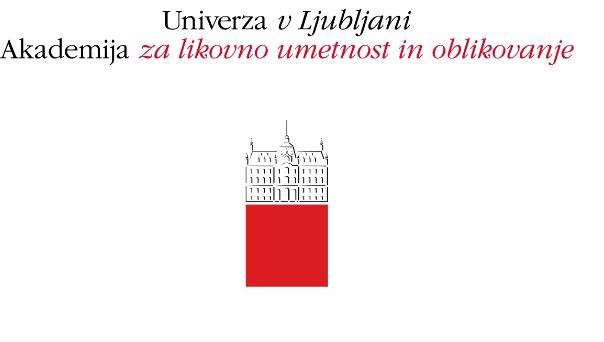 Erjavčeva 23, 1000 LjubljanaTel: 01 4212 00http://www.aluo.uni-lj.siKontaktna oseba za kandidate: Jasmina Zajc (podiplomski@aluo.uni-lj.si, tel.: 01 4212 502)Magistrski študijski programi 2. stopnje:Industrijsko in unikatno oblikovanjeIndustrijsko oblikovanjeOblikovanje stekla in keramikeKiparstvoKonserviranje in restavriranje likovnih delKonserviranje/restavriranje slik in polihromirane plastikeKonserviranje/restavriranje stenskih slik in kamnaOblikovanje vizualnih komunikacijGrafično oblikovanjeIlustracijaFotografijaSlikarstvoSlikarstvoGrafikaVideo, animacija in novi medijiMagistrski študijski program 2. stopnje Industrijsko in unikatno oblikovanjeTrajanje študija: 2 letiVpisni pogoji: V magistrski študijski program Industrijsko in unikatno oblikovanje se lahko vpiše, kdor je:uspešno opravil preizkus kompetenc, ki obsega sprejemni razgovor s predstavitvijo kandidatovega dela (zbirna mapa – portfolijo) s področja industrijskega in unikatnega oblikovanja oziroma njegovih smeri (industrijsko oblikovanje, oblikovanje stekla in keramike)in končal:katerikoli študijski program 1. stopnje: Industrijsko in unikatno oblikovanje.študijski program 1. stopnje z drugih študijskih področij; če je potrebno, kandidat pred vpisom v drugostopenjski študijski program opravi študijske obveznosti, ki so bistvene za uspešen študij, v obsegu, ki ga individualno določi oddelčna komisija (od 10 do največ 60 ECTS),ali visokošolski strokovni študijski program, sprejet pred ZViS 2004, če kandidat pred vpisom v drugostopenjski program opravi študijske obveznosti, ki so bistvene za uspešen študij, v obsegu, ki ga individualno določi oddelčna komisija (od 10 do 60 ECTS).Pri pogojih za vpis, kot so navedeni v točkah b) in c), se študijske obveznosti / izpiti določijo individualno glede na različnost strokovnega področja ter glede na kandidatove strokovne in delovne izkušnje.Pogoje za vpis izpolnjujejo tudi kandidati, ki so končali enakovredno izobraževanje, kot je navedeno v točkah od a) do c) v tujini, in opravili preizkus posebne nadarjenosti za drugostopenjski magistrski študij na UL ALUO. Vpisujejo se pod enakimi pogoji, kot veljajo za kandidate, ki so zaključili svoje šolanje v Sloveniji.Če bo sprejet sklep o omejitvi vpisa in bo preizkus posebne nadarjenosti opravilo več kandidatov, kot je vpisnih mest, bodo kandidati izbrani glede na:Če prvostopenjski program nima diplomskega dela, se upošteva povprečna skupna ocena prvostopenjskega študija v obsegu 30 %.Na podlagi meril za izbiro ob omejitvi vpisa UL ALUO obravnava individualne dokumentirane vloge študentov v skladu z določbami statuta. O izbiri kandidatov odloča oddelčna komisija UL ALUO.Pogoji o prehodih med programi:Prehodi med programi so mogoči znotraj programov druge stopnje Akademije za likovno umetnost in oblikovanje in drugih fakultet skladno z Zakonom o visokem šolstvu in Merili za prehode med študijskimi programi in drugimi predpisi.Za prehode med programi, podrobneje navedene v nadaljevanju, velja, da:morajo kandidati za prehod v magistrski program Industrijsko oblikovanje del izpolnjevati pogoje za vpis,je število študentov, ki lahko preidejo v program Industrijsko oblikovanje del, omejeno s številom razpoložljivih mest.Mogoč je prehod:iz študijskih programov 2. stopnje z naslednjih strokovnih področij: Industrijsko oblikovanje, unikatno oblikovanje;iz študijskih programov 2. stopnje z drugih strokovnih področij;iz univerzitetnih študijskih programov, sprejetih pred ZViS 2004, z naslednjih strokovnih področij: Industrijsko oblikovanje, Unikatno oblikovanje;iz univerzitetnih študijskih programov, sprejetih pred ZViS 2004, z drugih strokovnih področijPrehajanje med programi je določeno:K točki a) in b):med študijskimi programi UL je mogoč prehod na magistrski študijski program Industrijsko in unikatno oblikovanja na ALUO UL le s programov za pridobitev univerzitetne izobrazbe druge stopnje:prehod na študij industrijskega in unikatnega oblikovanja je mogoč, če se kandidatu pri vpisu v študijski program Industrijsko in unikatno oblikovanje s smerema Industrijsko oblikovanje in Oblikovanje stekla in keramike lahko prizna vsaj polovica obveznosti, ki jih je opravil na prvem študijskem programu;kandidat oz. kandidatka mora izpolnjevati pogoje za vpis v začetni letnik programa Industrijsko oblikovanje;Komisija za študijske zadeve ALUO UL odloča o izpolnjevanju pogojev za prehod in določi kandidatu (na podlagi predloga Oddelka za Industrijsko oblikovanje) za nadaljevanje študija morebitne manjkajoče študijske in druge obveznosti.K točki c).Iz univerzitetnega študijskega programa Industrijsko oblikovanje, izoblikovanega pred bolonjsko reformo:prehod na študijski program Industrijsko in unikatno oblikovanje je mogoč iz univerzitetnega študijskega programa Industrijsko oblikovanje, izoblikovanega pred bolonjsko reformo. Kandidatu se lahko prizna do 60 KT;kandidat oz. kandidatka mora izpolnjevati pogoje za vpis v začetni letnik programa Industrijsko in unikatno oblikovanje;Komisija za študijske zadeve ALUO UL odloča o izpolnjevanju pogojev za prehod in določi kandidatu (na podlagi predloga Oddelka za Industrijsko oblikovanje) za nadaljevanje študija morebitne manjkajoče študijske in druge obveznosti za vpis.K točki d):iz univerzitetnih študijskih programov po starem programu z drugih strokovnih področij:prehod na študij industrijskega oblikovanja je mogoč, če se kandidatu pri vpisu v študijski program Industrijsko in unikatno oblikovanje s smerema Industrijsko oblikovanje in Oblikovanje stekla in keramike lahko prizna vsaj polovica obveznosti, ki jih je opravil na prvem študijskem programu;kandidat oz. kandidatka mora izpolnjevati pogoje za vpis v začetni letnik programa Industrijsko oblikovanje;Komisija za študijske zadeve ALUO UL odloča o izpolnjevanju pogojev za prehod in določi kandidatu (na podlagi predloga Oddelka za Industrijsko oblikovanje) za nadaljevanje študija morebitne manjkajoče študijske in druge obveznosti za vpis.V primeru, da kandidat izkaže pomanjkljivo znanje na specifičnem področju, se mu na predlog Oddelka za industrijsko in unikatno oblikovanje določijo obveznosti, ki naj bi jih študent opravil do konca študija II. stopnje, npr. različna praktična, tehnološka, teoretična in zgodovinska znanja. Tovrstne zahteve so opredeljene individualno na podlagi predznanja in zahtevanih znanj programa II. stopnje za posameznega kandidata.Kraj izvajanja: LjubljanaNačin študija: redniŠtevilo vpisnih mest: glej tabelo;Smer Industrijsko oblikovanjeKandidati oddajo prijavo za vpis preko portala eVŠ do 10. 8. 2023. Kandidati morajo dopolniti prijavo z oddajo predstavitve kandidatovega dela (portfolio) s področja industrijskega in unikatnega oblikovanja in motivacijskega pisma za delo na 2. stopnji v obsegu dveh strani besedila (motivacijsko pismo je obvezen sestavni del portfolia). Kandidati naj v motivacijskem pismu predstavijo cilje in usmeritev svojega magistrskega raziskovanja in predvidene metode dela na podiplomskem študiju. Utemeljijo naj razlog za odločitev za ta študij in razložijo naj zakaj bi bili primerni za podiplomski študij na izbrani smeri. V tekstu naj predvidijo vizijo transdisciplinarnega sodelovanja v okviru študija. Rok za oddajo digitalne oblike portfolia je do 18. 8. 2023 do 14. ure na spletno mesto, ki bo javljeno naknadno. Preizkus nadarjenosti bo potekal v času od 31. 8. 2023 do 1. 9. 2023. O razporedu sprejemnih razgovorov bodo kandidati obveščeni po elektronski pošti.Magistrski študijski program 2. stopnje KiparstvoTrajanje študija: 2 letiVpisni pogoji: V magistrski študijski program Kiparstvo se lahko vpiše, kdor je:uspešno opravil preizkus posebne nadarjenosti, ki obsega sprejemni razgovor s predstavitvijo kandidatovega dela (zbirna mapa – portfolijo) s področja kiparstva in predložitev pisne projekcije lastnega dela na 2. stopnji v obsegu dveh strani besedila,in končal:katerikoli študijski program 1. stopnje: slikarstvo, grafika, video, animacija in novi mediji, kiparstvo, likovna umetnost / Fine Arts,študijski program 1. stopnje z drugih študijskih področij; če je potrebno, kandidat pred vpisom v drugostopenjski študijski program opravi študijske obveznosti, ki so bistvene za uspešen študij, v obsegu, ki ga individualno določi oddelčna komisija (od 10 do največ 60 ECTS),ali visokošolski strokovni študijski program, sprejet pred ZViS 2004, če kandidat pred vpisom v drugostopenjski program opravi študijske obveznosti, ki so bistvene za uspešen študij, v obsegu od 10 do 60 ECTS.Pri pogojih za vpis, kot so navedeni v točkah b) in c), se diferencialni predmeti/izpiti določijo individualno glede na različnost strokovnega področja ter glede na kandidatove strokovne in delovne izkušnje.Pogoje za vpis izpolnjujejo tudi kandidati, ki so končali enakovredno izobraževanje, kot je navedeno v točkah od a) do c) v tujini, in opravili preizkus posebne nadarjenosti za drugostopenjski magistrski študij na UL ALUO. Vpisujejo se pod enakimi pogoji, kot veljajo za kandidate, ki so zaključili svoje šolanje v Sloveniji.Če bo sprejet sklep o omejitvi vpisa in bo preizkus posebne nadarjenosti opravilo več kandidatov, kot je vpisnih mest, bodo kandidati izbrani glede na:Če prvostopenjski program nima diplomskega dela, se upošteva povprečna skupna ocena prvostopenjskega študija v obsegu 30 % točk.Na podlagi meril za izbiro ob omejitvi vpisa UL ALUO obravnava individualne dokumentirane vloge študentov v skladu z določbami statuta. O izbiri kandidatov odloča oddelčna komisija UL ALUO.Pogoji o prehodih med programi:Prehodi med programi so mogoči znotraj programov druge stopnje Akademije za likovno umetnost in oblikovanje in drugih fakultet skladno z Zakonom o visokem šolstvu in Merili za prehode med študijskimi programi ter drugimi predpisi.Za prehode med programi, podrobneje navedenimi v nadaljevanju, velja:da morajo kandidati za prehod v magistrski program Kiparstvo izpolnjevati pogoje za vpis,da je število študentov, ki lahko preidejo v program Kiparstvo, omejeno s številom razpoložljivih mest.Mogoč je prehod:iz študijskih programov 2. stopnje strokovnih področij: slikarstvo, grafika, video, animacija in novi mediji, kiparstvo, likovna umetnost (Fine Art);iz študijskih programov 2. stopnje z drugih strokovnih področij;iz univerzitetnih študijskih programov, sprejetih pred ZViS 2004 z naslednjih strokovnih področij: slikarstvo, grafika, video, novi mediji, kiparstvo, likovna umetnost (Fine Arts);iz univerzitetnih študijskih programov, sprejetih pred ZViS 2004 z drugih strokovnih področij.Prehajanje med programi je določeno:K točki a) in b): med študijskimi programi UL je mogoč prehod na magistrski študij Kiparstva na ALUO UL le s programov za pridobitev magistrske izobrazbe 2. stopnje:prehod na študij Kiparstva je mogoč, če se kandidatu pri vpisu v študijski program lahko prizna vsaj polovica obveznosti, ki jih je opravil na prvem študijskem programu;kandidat oz. kandidatka mora izpolnjevati pogoje za vpis v začetni letnik programa Kiparstvo;Komisija za študijske zadeve ALUO UL odloča o izpolnjevanju pogojev za prehod in določi kandidatu za nadaljevanje študija morebitne manjkajoče študijske in druge obveznosti za vpis ter na predlog Oddelka za kiparstvo letnik, v katerega se sme vpisati. V primeru, da kandidat izkaže pomanjkljivo znanje na specifičnem področju, se mu na predlog Oddelka za Kiparstvo določijo obveznosti, ki naj bi jih študent opravil do konca študija II. stopnje, npr. različna praktična, tehnološka, teoretična in zgodovinska znanja. Tovrstne zahteve so opredeljene individualno na podlagi predznanja in zahtevanih znanj programa II. stopnje za posameznega kandidata.K točki c): iz univerzitetnih študijskih programov Slikarstvo in Kiparstvo, izoblikovanih pred bolonjsko reformo:prehod na študijski program Kiparstvu je mogoč iz univerzitetnih študijskih programov Slikarstvo in Kiparstvo, izoblikovanih pred bolonjsko reformo – kandidatu se lahko prizna do 60 KT;kandidat oz. kandidatka mora izpolnjevati pogoje za vpis v začetni letnik programa Kiparstvo,Komisija za študijske zadeve ALUO UL odloča o izpolnjevanju pogojev za prehod in določi kandidatu za nadaljevanje študija morebitne manjkajoče študijske in druge obveznosti za vpis ter na predlog Oddelka za kiparstvo letnik, v katerega se sme vpisati. V primeru, da kandidat izkaže pomanjkljivo znanje na specifičnem področju, se mu na predlog Oddelka za Kiparstvo določijo obveznosti, ki naj bi jih študent opravil do konca študija II. stopnje, npr. različna praktična, tehnološka, teoretična in zgodovinska znanja. Tovrstne zahteve so opredeljene individualno na podlagi predznanja in zahtevanih znanj programa II. stopnje za posameznega kandidata.K točki d): iz univerzitetnih študijskih programov po starem programu z drugih strokovnih področij, sprejetih pred ZViS 2004:prehod na študij Kiparstva je mogoč, če se kandidatu pri vpisu lahko prizna vsaj polovica obveznosti, ki jih je opravil na prvem študijskem programu;kandidat oz. kandidatka mora izpolnjevati pogoje za vpis v začetni letnik programa Kiparstvo,Komisija za študijske zadeve ALUO UL odloča o izpolnjevanju pogojev za prehod in določi kandidatu za nadaljevanje študija morebitne manjkajoče študijske in druge obveznosti za vpis ter na predlog Oddelka za kiparstvo letnik, v katerega se sme vpisati. V primeru, da kandidat izkaže pomanjkljivo znanje na specifičnem področju, se mu na predlog Oddelka za Kiparstvo določijo obveznosti, ki naj bi jih študent opravil do konca študija II. stopnje, npr. različna praktična, tehnološka, teoretična in zgodovinska znanja. Tovrstne zahteve so opredeljene individualno na podlagi predznanja in zahtevanih znanj programa II. stopnje za posameznega kandidata.Pogoje za prehod izpolnjujejo tudi kandidati, ki so končali enakovredno izobraževanje, kot je navedeno v točkah a) do d) v tujini in se vpisujejo pod enakimi pogoji, kot veljajo za kandidate, ki so zaključili svoje šolanje v Sloveniji.O prehodih med programi odloča Komisija za študijske zadeve ALUO UL na podlagi predloga Oddelka za kiparstvo.Kraj izvajanja: LjubljanaNačin študija: redniŠtevilo vpisnih mest: glej tabelo;Kandidati oddajo prijavo za vpis preko portala eVŠ do 10. 8. 2023. Kandidatke, kandidati morajo dopolniti prijavo z oddajo predstavitve svojega avtorskega dela (portfolio) s področja kiparstva oz. širše vizualne umetnosti in pisne projekcije lastnega dela na 2. stopnji v obsegu največ dveh strani besedila. Portfolio naj vsebuje predstavitev kandidatke, kandidata, njenega, njegovega dela, avtorsko biografijo ipd. Pisna projekcija je kratka (do največ 2 strani) predstavitev idej, vizij in konceptov vašega avtorskega pristopa in ciljev ali problematike prihodnje študijske prakse. Obvezna je digitalna oddaja portfolia in projekcijskega pisma, in sicer do 18. 8. 2023 do 14. ure na spletno mesto, ki bo javljeno naknadno.Kandidatke, kandidati pa lahko poleg digitalne verzije oddajajo mapo tudi v drugih formatih in na različnih nosilcih, zbirko fotografij, dokumentacijo lastnih del ali tudi originalna dela. Oddaja fizične mape poteka 18. 8. 2023 (med 10. in 14. uro) na Erjavčevi cesti 23. Preizkus nadarjenosti bo potekal v času od 31. 8. 2023 do 1. 9. 2023. O razporedu sprejemnih razgovorov bodo kandidati obveščeni po elektronski pošti.III. Magistrski študijski program 2. stopnje Konserviranje in restavriranje likovnih delTrajanje študija: 2 letiVpisni pogoji: V magistrski študijski program Konserviranje in restavriranje likovnih del se lahko vpiše, kdor je:uspešno opravil preizkus posebne nadarjenosti, ki obsegapreizkus likovne nadarjenosti, ki ga sestavlja risanje figure, izdelava reliefa**sprejemni razgovor s predstavitvijo kandidatovega dela s področja konserviranja in      restavriranja likovnih del  (zbirna mapa – portfolijo), in končal: univerzitetni študijski program 1. stopnje Konserviranje in restavriranje likovnih del,študijski program 1. stopnje z drugih študijskih področij, če kandidat pred vpisom v drugostopenjski študijski program opravi študijske obveznosti, ki so bistvene za nadaljevanje študija v obsegu od 10 do največ 60 ECTS, kandidat pa jih opravi z opravljanjem izpitov pred vpisom v drugostopenjski študijski program,ali visokošolski strokovni študijski program, sprejet pred ZViS 2004, z drugih strokovnih področij, če kandidat pred vpisom v drugostopenjski program opravi študijske obveznosti, ki so bistvene za nadaljevanje študija v obsegu od 10 do največ 60 ECTS, kandidat pa jih opravi z opravljanjem izpitov pred vpisom v drugostopenjski študijski program.Pri pogojih za vpis, kot so navedeni v točkah b) in c), se diferencialni predmeti / izpiti določijo glede na različnost strokovnega področja, kandidatove strokovne in delovne izkušnje. Število obveznosti določi oddelčna komisija za vsakega posameznega kandidata oz. kandidatko posebej, glede na kandidatova predhodno dosežena znanja.Pogoje za vpis izpolnjujejo tudi kandidati, ki so končali enakovredno izobraževanje, kot je navedeno v točkah od a) do c) v tujini, in opravili preizkus posebne nadarjenosti za drugostopenjski magistrski študij na UL ALUO. Vpisujejo se pod enakimi pogoji, kot veljajo za kandidate, ki so zaključili svoje šolanje v Sloveniji.Če bo sprejet sklep o omejitvi vpisa in bo preizkus posebne nadarjenosti opravilo več kandidatov, kot je vpisnih mest, bodo kandidati iz točke a) izbrani glede na: kandidati iz točk b) in c) izbrani glede na: Na podlagi meril za izbiro ob omejitvi vpisa UL ALUO obravnava individualne dokumentirane vloge študentov v skladu z določbami statuta. O izbiri kandidatov odloča oddelčna komisija UL ALUO.Pogoji o prehodih med programi:Prehodi med programi so mogoči znotraj programov druge stopnje Akademije za likovno umetnost in oblikovanje in drugih fakultet skladno z Zakonom o visokem šolstvu in Merili za prehode med študijskimi programi in drugimi predpisi. Za prehode med programi, podrobneje navedene v nadaljevanju velja, da:• morajo kandidati za prehod v magistrski program Konserviranje in restavriranje likovnih del izpolnjevati pogoje za vpis (glej točko C.29),• je število študentov, ki lahko preidejo v program Konserviranje in restavriranje likovnih del, omejeno s številom razpoložljivih mest.Mogoč je prehod:a) iz študijskih programov 2. stopnje z naslednjih strokovnih področij: konserviranje- restavriranje;b) iz študijskih programov 2. stopnje z drugih strokovnih področij;c) iz univerzitetnih študijskih programov sprejetih pred ZViS 2004 z naslednjih strokovnih področij: konserviranje-restavriranje;d) iz univerzitetnih študijskih programov sprejetih pred ZViS 2004 z drugih strokovnih področijPrehajanje med programi je določeno skladno s 181.-189. členom statuta UL in sicer:K točki a) in b): - med študijskimi programi UL je mogoč prehod na magistrski študij konserviranja-restavriranja na ALUO UL le s programov za pridobitev univerzitetne izobrazbe druge stopnje; prehajanje je določeno glede na 183. člen statuta UL: • prehod na študij konserviranja-restavriranja je mogoč, če se kandidatu pri vpisu v študijski program Konserviranje in restavriranje likovnih del lahko prizna vsaj polovica obveznosti, ki jih je opravil na prvem študijskem programu; • kandidat oz. kandidatka mora izpolnjevati pogoje za vpis v začetni letnik programa Konserviranje in restavriranje likovnih del; • Komisija za študijske zadeve ALUO UL odloča o izpolnjevanju pogojev za prehod in določi kandidatu (na podlagi predloga Oddelka za restavratorstvo) za nadaljevanje študija diferencialne izpite in druge obveznosti za vpis, ki jih mora kandidat opraviti pred vpisom v program. K točki c) - iz univerzitetnega študijskega programa Restavratorstvo, izoblikovanega pred bolonjsko reformo: • prehod na študijski program Konserviranje in restavriranje likovnih del je mogoč iz univerzitetnega študijskega programa Restavratorstvo, izoblikovanega pred bolonjsko reformo.Kandidatu se lahko prizna do 60 KT; • kandidat oz. kandidatka mora izpolnjevati pogoje za vpis v začetni letnik programa Konserviranje in restavriranje likovnih del; • Komisija za študijske zadeve ALUO UL odloča o izpolnjevanju pogojev za prehod in določi kandidatu (na podlagi predloga Oddelka za restavratorstvo) za nadaljevanje študija diferencialne izpite in druge obveznosti za vpis, ki jih mora kandidat opraviti pred vpisom v program.K točki d):- iz univerzitetnih študijskih programov po starem programu z drugih strokovnih področij: • prehod na študij konserviranja-restavriranja je mogoč, če se kandidatu pri vpisu v študijski program Konserviranje in restavriranje likovnih del lahko prizna vsaj polovica obveznosti, ki jih je opravil na prvem študijskem programu; • kandidat oz. kandidatka mora izpolnjevati pogoje za vpis v začetni letnik programa Konserviranje in restavriranje likovnih del; • Komisija za študijske zadeve ALUO UL odloča o izpolnjevanju pogojev za prehod in določi kandidatu (na podlagi predloga Oddelka za restavratorstvo) za nadaljevanje študija diferencialne izpite in druge obveznosti za vpis, ki jih mora kandidat opraviti pred vpisom v program.Magistrski program Konserviranje in restavriranje likovnih del ne predvideva možnosti prehoda med smermi znotraj programa.Pogoje za prehod izpopolnjujejo tudi kandidati, ki so končali enakovredno izobraževanje kot je navedeno v točkah od a) do d) v tujini in se vpisujejo pod enakimi pogoji, kot veljajo za kandidate, ki so zaključili svoje šolanje v Sloveniji.O prehodih med programi odloča Komisija za študijske zadeve ALUO UL, na podlagi predloga Oddelka za restavratorstvo.Kraj izvajanja: LjubljanaNačin študija: redni Število vpisnih mest: glej tabelo,Kandidati oddajo prijavo za vpis preko portala eVŠ do 10. 8. 2023. Kandidati morajo dopolniti prijavo z oddajo predstavitve kandidatovega dela (portfolio) s področja konserviranja in restavriranja likovnih del. Mapa mora vsebovati predstavitev kandidatovega dela s področja, na katerega se vpisuje. Na začetku naj vsebuje življenjepis, motivacijsko pismo z navedbo razloga za vpis na izbrani študij (motivacijsko pismo lahko podrobneje dopolnijo s predstavitvijo teme zanimanja), seznam izvedenih konservatorsko-restavratorskih posegov z navedbo osnovnih podatkov o umetnini (gradivu), z letnico izvajanja, lokacijo dela in odgovornim konservatorjem-restavratorjem oz. mentorjem. Seznamu konservatorsko-restavratorskih posegov mora kandidat predložiti dokumentacijo, oziroma (v primeru dolgega seznama) izbor dokumentacije pomembnejših del po lastni presoji z naslednjimi podatki:opis obstoječega stanja (stanje pred konservatorsko-restavratorskim posegom) umetnine/gradiva, opis konservatorsko-restavratorskih postopkov, ki jih je izvedel kandidat, z navedbo uporabljenih materialov na umetnini,vsi opisi morajo biti opremljeni tudi s pregledno in s podnapisi opremljeno fotodokumentacijo.Rok za oddajo digitalne oblike portfolia je do 18. 8. 2023 do 14. ure na spletno mesto, ki bo javljeno naknadno.Sprejemni razgovori (= preizkus nadarjenosti) za magistrski študijski program Konserviranje in restavriranje likovnih del bodo potekali v času od 31. 8. 2023 do 1. 9. 2023. Vse informacije v zvezi s sprejemnimi razgovori bodo kandidati prejeli po elektronski pošti.** Preizkus likovne nadarjenosti opravljajo kandidati iz točk b) in c) oziroma tisti kandidati, ki niso opravljali preizkusa na UL ALUO ali podobnega preizkusa drugje pri sprejemu na prvostopenjski študij. Kandidati iz točke a) oz. tisti kandidati, ki so opravljali preizkus na UL ALUO ali podoben preizkus drugje pri sprejemu na prvostopenjski študij, ne opravljajo preizkusa likovne nadarjenosti. Kandidati opravljajo preizkus likovne nadarjenosti sočasno s preizkusom nadarjenosti na prvi stopnji. Opravljen preizkus velja dve leti.Magistrski študijski program 2. stopnje Oblikovanje vizualnih komunikacijTrajanje študija: 2 letiVpisni pogoji: V magistrski študijski program Oblikovanje vizualnih komunikacij se lahko vpiše, kdor je:uspešno opravil preizkus posebne nadarjenosti, ki obsega sprejemni razgovor s predstavitvijo kandidatovega dela (zbirna mapa – portfolio) s področja vizualnih komunikacij oziroma njegovih smeri (grafično oblikovanje, fotografija, ilustracija in interaktivno oblikovanje) in predložitev pisne projekcije lastnega dela na 2. stopnji v obsegu dveh strani besedila,in končal:katerikoli študijski program 1. stopnje: vizualnih komunikacij.študijski program 1. stopnje z drugih študijskih področij; če je potrebno, kandidat pred vpisom v drugostopenjski študijski program opravi študijske obveznosti, ki so bistvene zauspešen študij, v obsegu, ki ga individualno določi oddelčna komisija (od 10 do največ 60 ECTS),ali visokošolski strokovni študijski program, sprejet pred ZViS 2004, če kandidat pred vpisom v drugostopenjski program opravi študijske obveznosti, ki so bistvene za uspešen študij, v obsegu od 10 do 60 ECTS.Pri pogojih za vpis, kot so navedeni v točkah b) in c), se študijske obveznosti / izpiti določijo individualno glede na različnost strokovnega področja ter glede na kandidatove strokovne in delovne izkušnje.Pogoje za vpis izpolnjujejo tudi kandidati, ki so končali enakovredno izobraževanje, kot je navedeno v točkah od a) do c) v tujini, in opravili preizkus posebne nadarjenosti za drugostopenjski magistrski študij na UL ALUO. Vpisujejo se pod enakimi pogoji, kot veljajo za kandidate, ki so zaključili svoje šolanje v Sloveniji.Če bo sprejet sklep o omejitvi vpisa in bo preizkus posebne nadarjenosti opravilo več kandidatov, kot je vpisnih mest, bodo kandidati izbrani glede na:Če prvostopenjski program nima diplomskega dela, se upošteva povprečna skupna ocena prvostopenjskega študija v obsegu 30 %.Na podlagi meril za izbiro ob omejitvi vpisa UL ALUO obravnava individualne dokumentirane vloge študentov v skladu z določbami statuta. O izbiri kandidatov odloča oddelčna komisija UL ALUO.Pogoji o prehodih med programi:Prehodi med programi so mogoči znotraj programov druge stopnje Akademije za likovno umetnost in oblikovanje in drugih fakultet skladno z Zakonom o visokem šolstvu in Merili za prehode med študijskimi programi ter drugimi predpisi.Za prehode med programi, podrobneje navedenimi v nadaljevanju, velja:da morajo kandidati za prehod v magistrski program Oblikovanje vizualnih komunikacij izpolnjevati pogoje za vpis,da je število študentov, ki lahko preidejo v program Oblikovanje vizualnih komunikacij, omejeno s številom razpoložljivih mest.Mogoč je prehod:iz študijskih programov 2. stopnje strokovnih področij: grafično oblikovanje, ilustracija, fotografija, interaktivne komunikacije;iz študijskih programov 2. stopnje z drugih strokovnih področij;iz univerzitetnih študijskih programov, sprejetih pred ZViS 2004 z naslednjih strokovnih področij: grafično oblikovanje, ilustracija, fotografija, interaktivne komunikacije;iz univerzitetnih študijskih programov, sprejetih pred ZViS 2004 z drugih strokovnih področij.Prehajanje med programi je določeno:K točki a) in b): med študijskimi programi UL je mogoč prehod na magistrski študij Oblikovanje vizualnih komunikacij na ALUO UL le s programov za pridobitev magistrske izobrazbe 2. stopnje:prehod na študij Oblikovanje vizualnih komunikacij je mogoč, če se kandidatu pri vpisu v študijski program lahko prizna vsaj polovica obveznosti, ki jih je opravil na prvem študijskem programu;kandidat oz. kandidatka mora izpolnjevati pogoje za vpis v začetni letnik programa Oblikovanje vizualnih komunikacij;Komisija za študijske zadeve ALUO UL odloča o izpolnjevanju pogojev za prehod in določi kandidatu za nadaljevanje študija manjkajoče študijske in druge obveznosti za vpis.K točki c): iz univerzitetnih študijskih programov Oblikovanje vizualnih komunikacij, izoblikovanih pred bolonjsko reformo:prehod na študijski program Oblikovanje vizualnih komunikacij je mogoč iz univerzitetnih študijskih programov Oblikovanja, izoblikovanih pred bolonjsko reformo – kandidatu se lahko prizna do 60 KT;kandidat oz. kandidatka mora izpolnjevati pogoje za vpis v začetni letnik programa Oblikovanje vizualnih komunikacij,Komisija za študijske zadeve ALUO UL odloča o izpolnjevanju pogojev za prehod in določi kandidatu za nadaljevanje študija morebitne manjkajoče študijske in druge obveznosti za vpis.K točki d): iz univerzitetnih študijskih programov po starem programu z drugih strokovnih področij, sprejetih pred ZViS 2004:prehod na študij Oblikovanje vizualnih komunikacij je mogoč, če se kandidatu pri vpisu lahko prizna vsaj polovica obveznosti, ki jih je opravil na prvem študijskem programu;kandidat oz. kandidatka mora izpolnjevati pogoje za vpis v začetni letnik programa Oblikovanje vizualnih komunikacij,Komisija za študijske zadeve ALUO UL odloča o izpolnjevanju pogojev za prehod in določi kandidatu za nadaljevanje študija morebitne manjkajoče študijske in druge obveznosti za vpis.V primeru, da kandidat izkaže pomanjkljivo znanje na specifičnem področju, se mu na predlog Oddelka za oblikovanje vizualnih komunikacij določijo obveznosti, ki naj bi jih študent opravil do konca študija II. stopnje, npr. različna praktična, tehnološka, teoretična in zgodovinska znanja. Tovrstne zahteve so opredeljene individualno na podlagi predznanja in zahtevanih znanj programa II. stopnje za posameznega kandidata.Pogoje za prehod izpolnjujejo tudi kandidati, ki so končali enakovredno izobraževanje, kot je navedeno v točkah a) do d) v tujini in se vpisujejo pod enakimi pogoji, kot veljajo za kandidate, ki so zaključili svoje šolanje v Sloveniji.O prehodih med programi po pooblastilu senata ALUO odloča Komisija za študijske zadeve ALUO UL na podlagi predlogov Oddelka za oblikovanje vizualnih komunikacij.Kraj izvajanja: LjubljanaNačin študija: redni Število vpisnih mest: glej tabelo;Smer Grafično oblikovanjeKandidati oddajo prijavo za vpis preko portala eVŠ do 10. 8. 2023. Kandidati morajo dopolniti prijavo z oddajo predstavitve kandidatovega dela (portfolio) s področja grafičnega oblikovanja in predložitev motivacijskega pisma v obsegu 2000 znakov.Za smer grafično oblikovanje je predpisan pokončen ali položen format A4, vsi ostali parametri (izbira materialov, tisk in vezava) so poljubni. Motivacijsko pismo zajema osebno delovno motivacijo, želje, oziroma vizijo oblikovalskega dela kandidata s področja grafičnega oblikovanja za drugo stopnjo.Oddaja portfolia poteka 18. 8. 2023 (med 10. in 14. uro) na Erjavčevi cesti 23. Kandidati lahko portfolio pošljejo tudi po pošti priporočeno, pri čemer mora pošta prispeti do 18. 8. 2023. Preizkus nadarjenosti bo potekal v času od 31. 8. 2023 do 1. 9. 2023. O razporedu sprejemnih razgovorov bodo kandidati obveščeni po elektronski pošti.Smer IlustracijaKandidati oddajo prijavo za vpis preko portala eVŠ do 10. 8. 2023. Kandidati morajo dopolniti prijavo z oddajo predstavitve kandidatovega dela (portfolio) s področja ilustracije in predložitev motivacijskega pisma v obsegu 2000 znakov.Oddaja portfolia poteka 18. 8. 2023 (med 10. in 14. uro) na Erjavčevi cesti 23. Kandidati lahko portfolio pošljejo tudi po pošti priporočeno, pri čemer mora pošta prispeti do 18. 8. 2023. Možna je tudi digitalna oddaja portfolia in sicer do 18. 8. 2023 do 14. ure na spletno mesto, ki bo javljeno naknadno. Preizkus nadarjenosti bo potekal v času od 31. 8. 2023 do 1. 9. 2023. O razporedu sprejemnih razgovorov bodo kandidati obveščeni po elektronski pošti.Smer FotografijaKandidati oddajo prijavo za vpis preko portala eVŠ do 10. 8. 2023. Kandidati morajo dopolniti prijavo z oddajo predstavitve kandidatovega dela (portfolio) s področja fotografije in predložitev motivacijskega pisma v obsegu 2000 znakov.Rok za oddajo digitalne oblike portfolia je do 18. 8. 2023 do 14. ure na spletno mesto, ki bo javljeno naknadno. Preizkus nadarjenosti bo potekal v času od 31. 8. 2023 do 1. 9. 2023. O razporedu sprejemnih razgovorov bodo kandidati obveščeni po elektronski pošti.Magistrski študijski program 2. stopnje SlikarstvoTrajanje študija: 2 letiVpisni pogoji: V magistrski študijski program Slikarstvo se lahko vpiše, kdor je:uspešno opravil preizkus posebne nadarjenosti, ki obsega sprejemni razgovor s predstavitvijo kandidatovega dela (zbirna mapa – portfolio) s področja slikarstva oziroma njegovih smeri (slikarstvo, grafika, video, animacija in novi mediji) in predložitev pisne projekcije lastnega dela na 2. stopnji v obsegu dveh strani besedila,in končal:katerikoli študijski program 1. stopnje: slikarstvo, grafika, video, animacija in novi mediji, kiparstvo, likovna umetnost / Fine Arts,študijski program 1. stopnje z drugih študijskih področij; če je potrebno, kandidat pred vpisom v drugostopenjski študijski program opravi študijske obveznosti, ki so bistvene za uspešen študij, v obsegu, ki ga individualno določi oddelčna komisija (od 10 do največ 60 ECTS),ali visokošolski strokovni študijski program, sprejet pred ZViS 2004, če kandidat pred vpisom v drugostopenjski program opravi študijske obveznosti, ki so bistvene za uspešen študij, v obsegu od 10 do 60 ECTS.Pri pogojih za vpis, kot so navedeni v točkah b) in c), se diferencialni predmeti / izpiti določijo individualno glede na različnost strokovnega področja ter glede na kandidatove strokovne in delovne izkušnje.Pogoje za vpis izpolnjujejo tudi kandidati, ki so končali enakovredno izobraževanje, kot je navedeno v točkah od a) do c) v tujini, in opravili preizkus posebne nadarjenosti za drugostopenjski magistrski študij na UL ALUO. Vpisujejo se pod enakimi pogoji, kot veljajo za kandidate, ki so zaključili svoje šolanje v Sloveniji.Če bo sprejet sklep o omejitvi vpisa in bo preizkus posebne nadarjenosti opravilo več kandidatov, kot je vpisnih mest, bodo kandidati izbrani glede na:Če prvostopenjski program nima diplomskega dela, se upošteva povprečna skupna ocena prvostopenjskega študija v obsegu 30 % točk.Na podlagi meril za izbiro ob omejitvi vpisa UL ALUO obravnava individualne dokumentirane vloge študentov v skladu z določbami statuta. O izbiri kandidatov odloča oddelčna komisija UL ALUO.Pogoji o prehodih med programi:Prehodi med programi so mogoči znotraj programov druge stopnje Akademije za likovno umetnost in oblikovanje in drugih fakultet skladno z Zakonom o visokem šolstvu in Merili za prehode med študijskimi programi ter drugimi predpisi.Za prehode med programi, podrobneje navedenimi v nadaljevanju, velja:da morajo kandidati za prehod v magistrski program Slikarstvo izpolnjevati pogoje za vpis,da je število študentov, ki lahko preidejo v program Slikarstvo, omejeno s številom razpoložljivih mest.Mogoč je prehod:iz študijskih programov 2. stopnje strokovnih področij: slikarstvo, grafika, video, animacija in novi mediji, kiparstvo, likovna umetnost (Fine Art);iz študijskih programov 2. stopnje z drugih strokovnih področij;iz univerzitetnih študijskih programov, sprejetih pred ZViS 2004 z naslednjih strokovnih področij: slikarstvo, grafika, video, novi mediji, kiparstvo, likovna umetnost (Fine Arts);iz univerzitetnih študijskih programov, sprejetih pred ZViS 2004 z drugih strokovnih področij.Prehajanje med programi je določeno:K točki a) in b): med študijskimi programi UL je mogoč prehod na magistrski študij Slikarstva na ALUO UL le s programov za pridobitev magistrske izobrazbe 2. stopnje:prehod na študij Slikarstva je mogoč, če se kandidatu pri vpisu v študijski program lahko prizna vsaj polovica obveznosti, ki jih je opravil na prvem študijskem programu;kandidat oz. kandidatka mora izpolnjevati pogoje za vpis v začetni letnik programa Slikarstvo;Komisija za študijske zadeve ALUO UL odloča o izpolnjevanju pogojev za prehod in določi kandidatu za nadaljevanje študija diferencialne izpite in druge obveznosti za vpis ter na predlog Oddelka za slikarstvo letnik, v katerega se sme vpisati.K točki c): iz univerzitetnih študijskih programov Slikarstvo in Kiparstvo, izoblikovanih pred bolonjsko reformo:prehod na študijski program Slikarstvo je mogoč iz univerzitetnih študijskih programov Slikarstvo in Kiparstvo, izoblikovanih pred bolonjsko reformo – kandidatu se lahko prizna do 60 KT;kandidat oz. kandidatka mora izpolnjevati pogoje za vpis v začetni letnik programa Slikarstvo,Komisija za študijske zadeve ALUO UL odloča o izpolnjevanju pogojev za prehod in določi kandidatu za nadaljevanje študija diferencialne izpite in druge obveznosti za vpis ter na predlog Oddelka za slikarstvo letnik, v katerega se sme vpisati.K točki d): iz univerzitetnih študijskih programov po starem programu z drugih strokovnih področij, sprejetih pred ZViS 2004:prehod na študij Slikarstva je mogoč, če se kandidatu pri vpisu lahko prizna vsaj polovica obveznosti, ki jih je opravil na prvem študijskem programu;kandidat oz. kandidatka mora izpolnjevati pogoje za vpis v začetni letnik programa Slikarstvo,Komisija za študijske zadeve ALUO UL odloča o izpolnjevanju pogojev za prehod in določi kandidatu za nadaljevanje študija diferencialne izpite in druge obveznosti za vpis ter na predlog Oddelka za slikarstvo letnik, v katerega se sme vpisati.Magistrski program Slikarstvo ne predvideva možnosti prehoda med smermi znotraj programa, ker program za vsako smer vsebuje ateljejske izbirne predmete iz drugih dveh smeri.Pogoje za prehod izpolnjujejo tudi kandidati, ki so končali enakovredno izobraževanje, kot je navedeno v točkah a) do d) v tujini in se vpisujejo pod enakimi pogoji, kot veljajo za kandidate, ki so zaključili svoje šolanje v Sloveniji.O prehodih med programi odloča Komisija za študijske zadeve ALUO UL na podlagi predloga Oddelka za slikarstvo.Kraj izvajanja: LjubljanaNačin študija: redni Število vpisnih mest: glej tabelo;Smer SlikarstvoKandidati oddajo prijavo za vpis preko portala eVŠ do 10. 8. 2023. Kandidati morajo dopolniti prijavo z oddajo predstavitve kandidatovega dela (portfolio) s področja slikarstva. Portfolio naj vsebuje avtorsko biografijo, motivacijsko pismo za študij na smeri in predstavitev kandidatovega dosedanjega dela s področja, na katerega se vpisuje. Oddaja portfolia poteka 18. 8. 2023 (med 10. in 14. uro) na Erjavčevi cesti 23. Kandidati lahko portfolio pošljejo tudi po pošti priporočeno, pri čemer mora pošta prispeti do 18. 8. 2023. Preizkus nadarjenosti bo potekal v času od 31. 8. 2023 do 1. 9. 2023. O razporedu sprejemnih razgovorov bodo kandidati obveščeni po elektronski pošti.Smer GrafikaKandidati oddajo prijavo za vpis preko portala eVŠ do 10. 8. 2023. Kandidati morajo dopolniti prijavo z oddajo predstavitve kandidatovega dela (portfolio) s področja umetniške grafike. Portfolio naj vsebuje avtorsko biografijo, motivacijsko pismo za študij na smeri in predstavitev kandidatovega dosedanjega dela s področja, na katerega se vpisuje. Oddaja portfolia poteka 18. 8. 2023 (med 10. in 14. uro) na Erjavčevi cesti 23. Kandidati lahko portfolio pošljejo tudi po pošti priporočeno, pri čemer mora pošta prispeti do 18. 8. 2023. Možna je tudi digitalna oddaja portfolio, in sicer do 18. 8. 2023 do 14. ure na spletno mesto, ki bo javljeno naknadno. Preizkus nadarjenosti bo potekal v času od 31. 8. 2023 do 1. 9. 2023. O razporedu sprejemnih razgovorov bodo kandidati obveščeni po elektronski pošti.Smer Video, animacija in novi medijiKandidati oddajo prijavo za vpis preko portala eVŠ do 10. 8. 2023. Kandidati morajo dopolniti prijavo z oddajo predstavitve kandidatovega dela (portfolio) s področja Videa, animacije in novih medijev oz. širše vizulane umetnosti. Portfolio naj vsebuje avtorsko biografijo, motivacijsko pismo za študij na smeri in predstavitev kandidatovega dosedanjega dela s področja, na katerega se vpisuje. Rok za oddajo digitalne oblike portfolia je do 18. 8. 2023 do 14. ure na spletno mesto, ki bo javljeno naknadno. Preizkus nadarjenosti bo potekal v času od 31. 8. 2023 do 1. 9. 2023. O razporedu sprejemnih razgovorov bodo kandidati obveščeni po elektronski pošti.uspeh   pri   preizkusu   posebne   nadarjenosti   (sprejemni   razgovor   s predstavitvijo portfolija)70 % točkpovprečna skupna ocena prvostopenjskega oz. dodiplomskega študija15 % točkocena diplomskega dela prvostopenjskega oz. dodiplomskega študija15 % točkuspeh   pri   preizkusu   posebne   nadarjenosti   (sprejemni   razgovor   s predstavitvijo portfolija)70 % točkpovprečna skupna ocena prvostopenjskega oz. dodiplomskega študija15 % točkocena diplomskega dela prvostopenjskega oz. dodiplomskega študija15 % točkuspeh pri preizkusu posebne nadarjenosti (sprejemni razgovor s predstavitvijo portfolia)70 % točkpovprečna skupna ocena prvostopenjskega oz. dodiplomskega študija30 % točkuspeh pri preizkusu posebne nadarjenosti (sprejemni razgovor s predstavitvijo portfolia)70 % točkpovprečna skupna ocena prvostopenjskega oz. dodiplomskega študija15 % točkpovprečna ocena izpitov iz dodatnih obveznosti, ki so pogoj za vpis15 % točkuspeh   pri   preizkusu   posebne   nadarjenosti   (sprejemni   razgovor   s predstavitvijo portfolija)70 % točkpovprečna skupna ocena prvostopenjskega oz. dodiplomskega študija15 % točkocena diplomskega dela prvostopenjskega oz. dodiplomskega študija15 % točkuspeh   pri   preizkusu   posebne   nadarjenosti   (sprejemni   razgovor   s predstavitvijo portfolija)70 % točkpovprečna skupna ocena prvostopenjskega oz. dodiplomskega študija15 % točkocena diplomskega dela prvostopenjskega oz. dodiplomskega študija15 % točk